Форма заказа на преобразователи давления измерительные АИР-10Р1. Тип преобразователя 2. Вид исполнения (таблица 1)                                                                                                                                             Базовое исполнение – общепромышленное 3. Код модификации:                                                                                                                                                                   U - цифровой сигнал по протоколу MVU ASCII                                                                                                                       Р - выходной сигнал по напряжению 4. Вид измеряемого давления (тип преобразователя):                                                                                              абсолютное    - ДА                                                                                                                                                                      избыточное    - ДИ                                                                                                                                                             избыточное давление-разрежение - ДИВ                                                                                                                          разность давлений   - ДД 5. Код модели (таблица 2) 6. Код исполнения корпуса (таблица 5).                                                                                                                              При заказе группы вибростойкого исполнения G1 или G2 в корпусе НГ-06 добавляется код вибростойкого исполнения - НГ-06/В1 или НГ-06/В2.                                                                                                                                 Базовое исполнение  – код НГ-06 7. Код присоединения к процессу (резьбы штуцера), кроме АИР-10U-ДД, АИР-10Р-ДД (таблицы 7, 7.1) Базовое исполнение – код М20                                                                                                                                                     Для моделей 14х7 только – код М20 8. Код обозначения исполнения по материалам (таблицы 4, 4.1, 4.2).                                                                      Базовое исполнение указано в таблице 4.2 9. Код климатического исполнения (таблица 6).                                                                                                                          Базовое исполнение – код t0550 10. Индекс модели: А, В, С (таблица  3).                                                                                                                              Базовое исполнение – код С 11. Диапазон измерений (таблица 2) 12. Код варианта электрических присоединений (таблица 8)                                                                                 Базовое исполнение для НГ-06 - код GSP, для АГ-14 – код PGK                                                                                   Базовое исполнение для Ехd (АГ-14) – код К-13 13. Код выходного сигнала только для АИР-10Р:                                                                                                            0,4…2,0  В  - код 2В                                                                                                                                                             0,8…3,2 В  -  код 3В (по заказу)                                                                                                                                        0,5…4,5 В  -  код  4В (по заказу)                                                                                                                                                         1…5 В - код 5В (по заказу) 14. Наличие брелока для герконового реле (опция «БР») 15. Код комплекта монтажных частей (КМЧ) для присоединения к процессу (таблица 9) (опция) или установка разделителя сред (таблица 11). При установке разделителя сред используется только вакуумный способ заполнения с индивидуально подобранным маслом. 16. Код монтажного кронштейна «опция» (таблица 10) 17. Наличие программного обеспечения и специального кабеля МИГР-05U-1 для подключения к ПК (только для АИР-10U) (опция «ПО») 18. Дополнительные стендовые испытания в течение 360 ч (опция «360П») 19. Поверка (опция «ГП») 20. Обозначение технических условий ТУ 26.51.52-153-13282997-2017                                                                ВНИМАНИЕ!  Обязательными для заполнения являются все пункты, кроме пунктов с примечанием «базовое исполнение», «заводская установка» и с отметкой «опция».                                                                            Все незаполненные позиции будут базовыми. Пример минимального заполнения формы заказа:  АИР-10U – 1160 – 1,6 МПаПРИМЕР ЗАКАЗА АИР-10P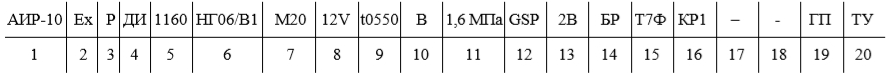 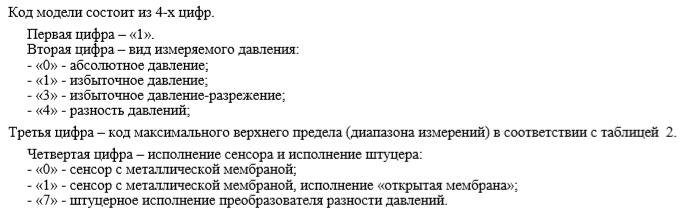 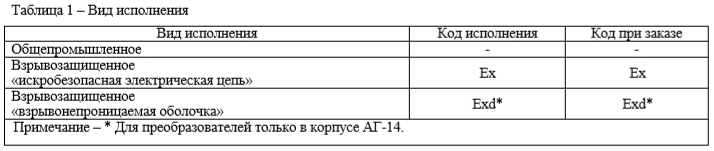 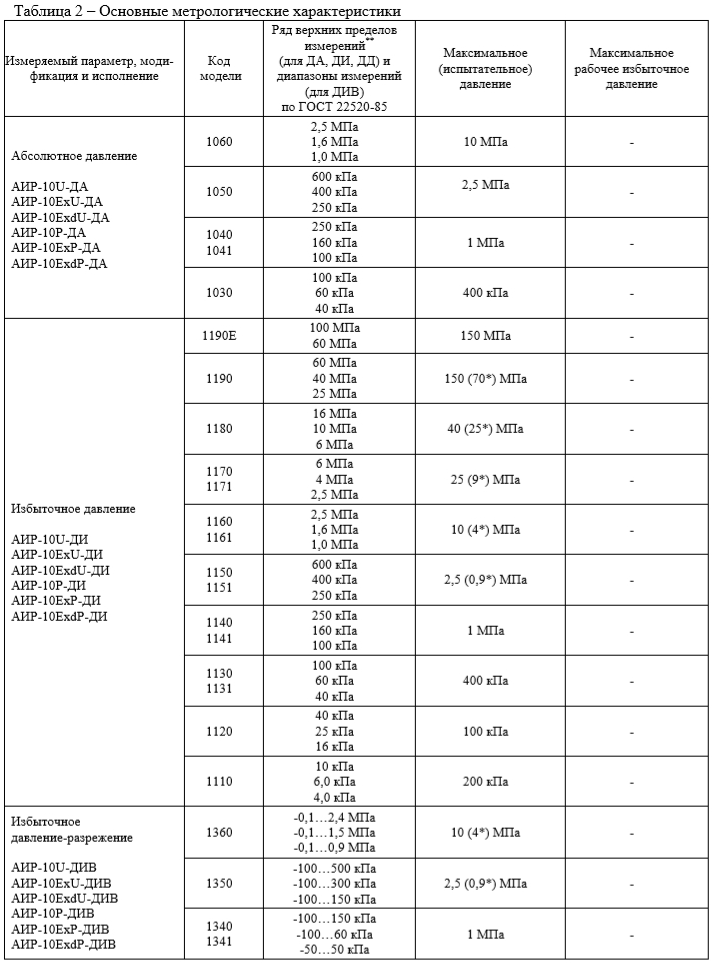 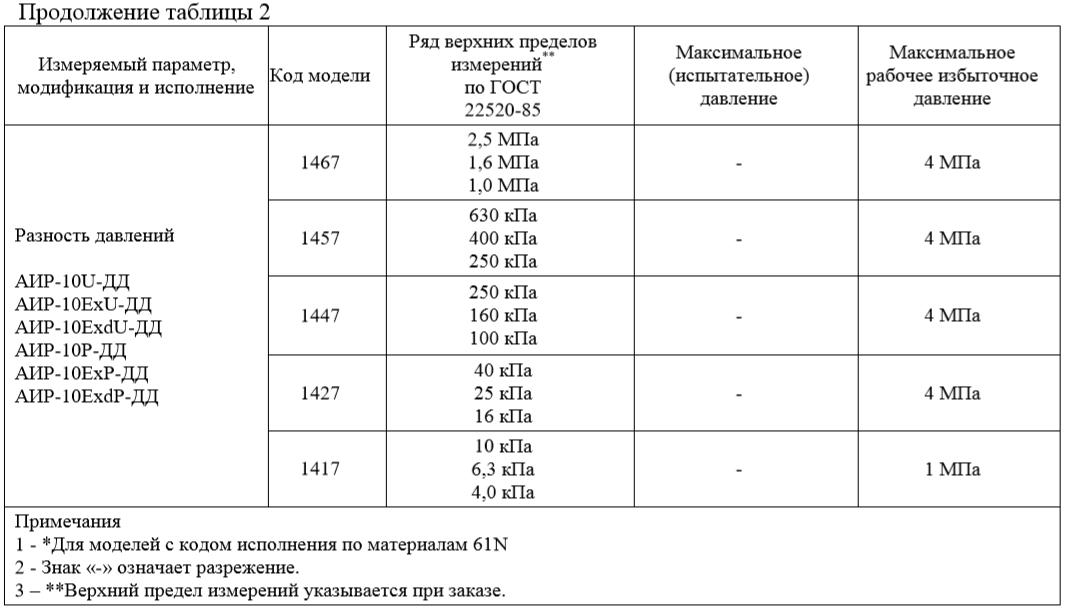 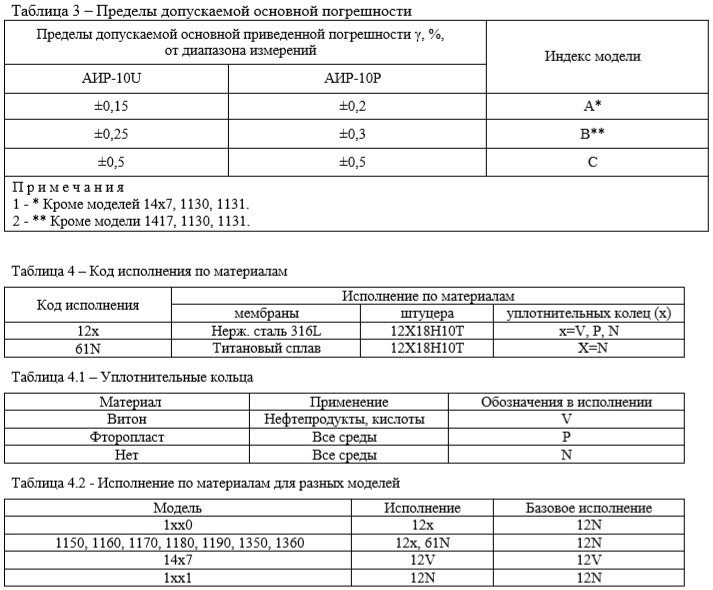 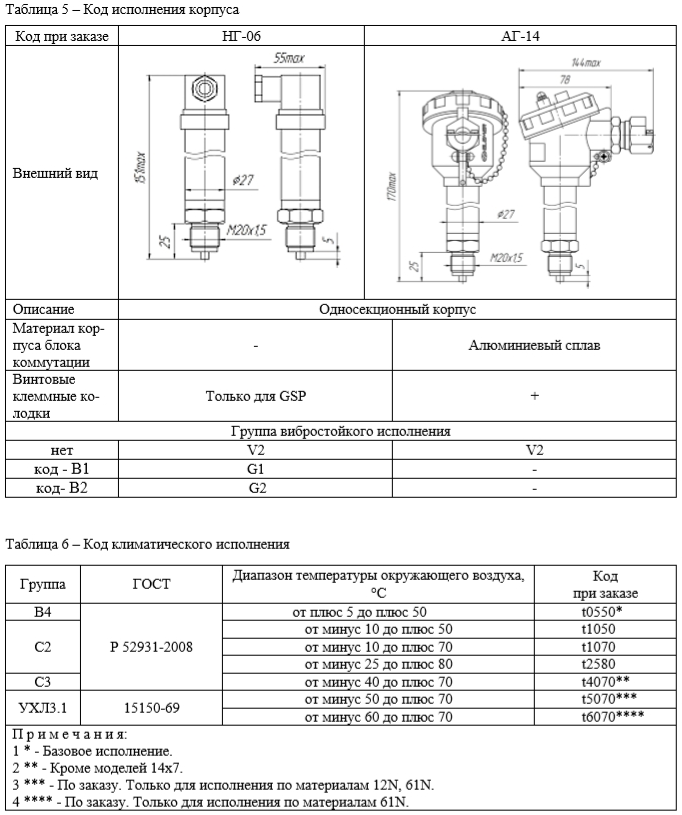 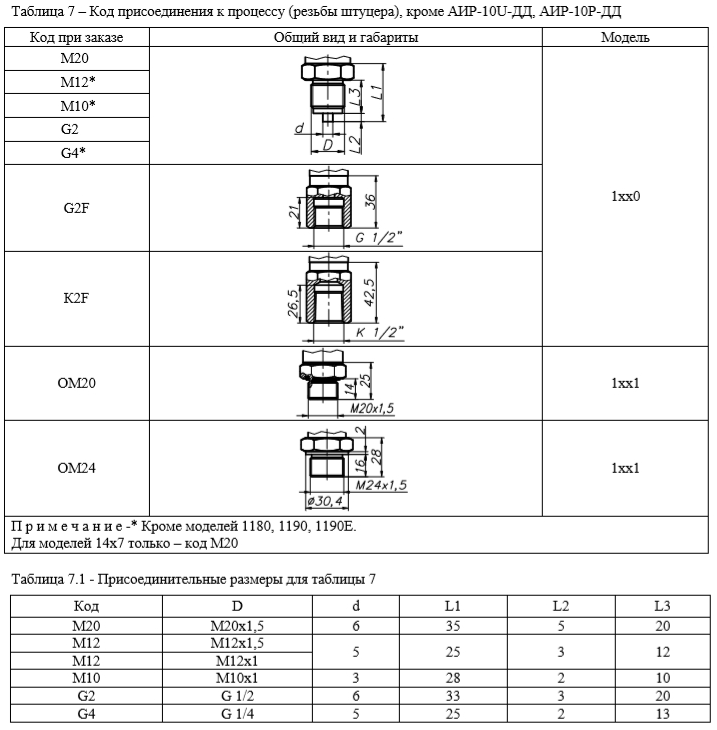 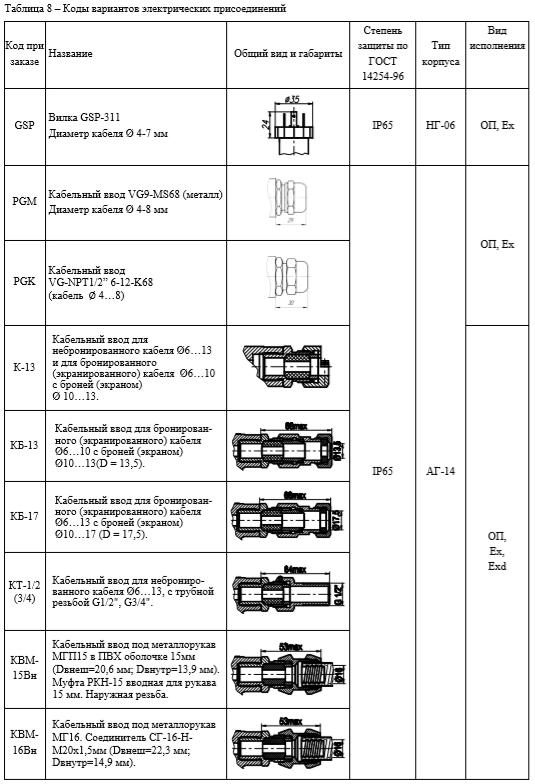 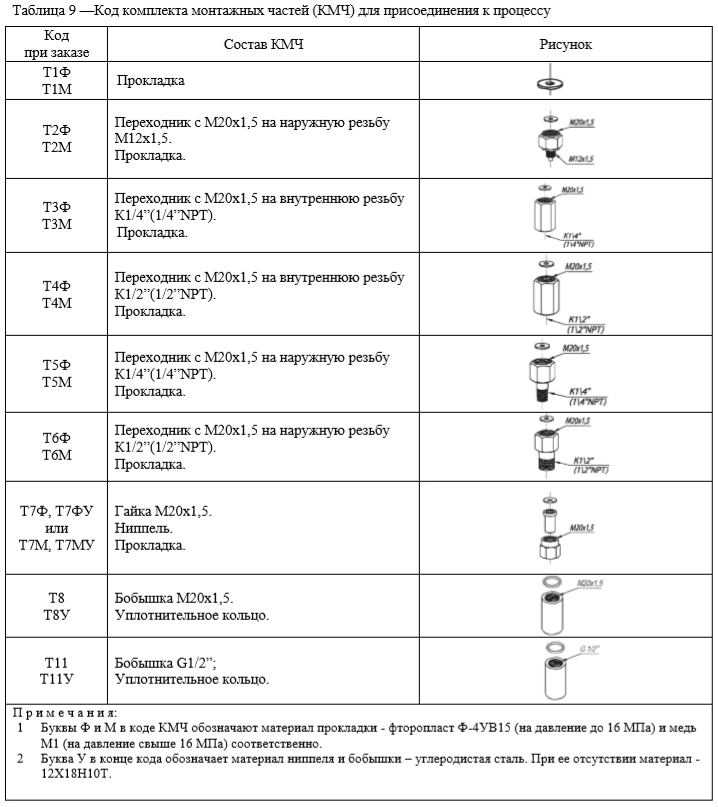 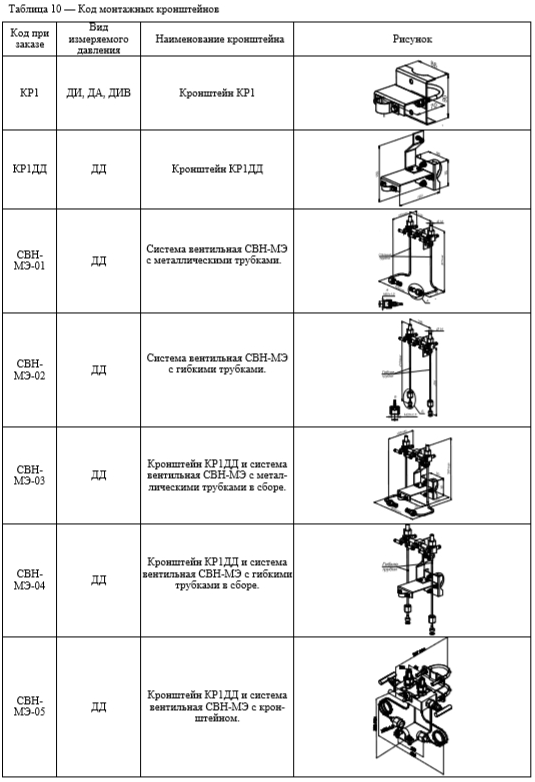 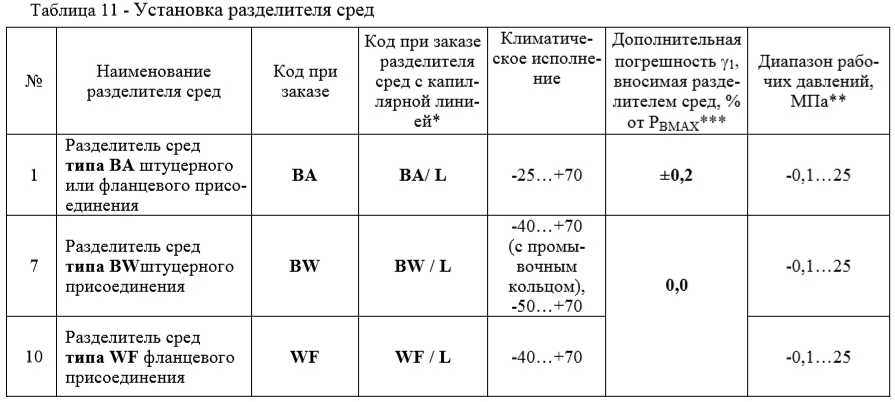 Примечания1 - * Для корректного заказа разделителя сред и капиллярной линии  необходимо воспользоваться полной формой заказа см. раздел «Дополнительное оборудование». 2  Для подключения  преобразователей в комплекте с разделителями сред к поверочному оборудованию, можно заказать ответную часть (переходники или фланцы), см. раздел «Дополнительное оборудование».3 **Указан максимальный рабочий диапазон для данного типа разделителя. Диапазон рабочих давлений на выбранный разделитель указывается в форме заказа на разделители сред.АИР-10xxxxxxxxxxxxxxxxxxx1234567891011121314151617181920